          Tu  -  TERZA UNIVERSITÀ -  2023/24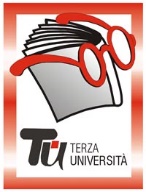                                                            Bergamo – SECONDA FASECalendario  . Modulo  n°45DONNE BERGAMASCHE FRA GUERRA, RESISTENZA, RICOSTRUZIONE (NUOVO) DocentiDocenti Isrec (Istituto Bergamasco Storia della Resistenza e dell’età Contemporanea): Angelo Bendotti, Elisabetta Ruffini, Luciana Bramati, Rosangela PesentiGiornoMercoledì Orario15.00-17.15PeriodoDal 10 gennaio al 28 febbraio 2024 (8 incontri - € 32,00)SedeLa PortaArgomentoLETTERATURA E STORIA (max 60)PresentazioneI collaboratori dell'Isrec Bergamo hanno condotto negli ultimi anni un’ampia e articolata ricerca sul mondo femminile bergamasco negli anni Quaranta, fra guerra, lotta di Liberazione, ricostruzione. Si è così potuto costruire biografie di grande interesse storico e sociale, riportando alla luce figure di protagoniste, spesso dimenticate, della nostra storia. Il corso che si propone vuole appunto essere un primo, ma decisivo contributo, alla riscrittura di un mondo che deve assolutamente essere conosciutoTutor110.01.2024Introduzione. Relatrici varie: Il mondo al femminile217.01.2024Elisabetta Ruffini: Maria Tadini Leidi, Il coraggio dell’antifascismo 324.01.2024Rosangela Pesenti: Velia Sacchi. Un’artista nella Resistenza431.01.2024Luciana Bramati: Le sorelle Coggiola. La cultura come azione507.02.2024Angelo Bendotti: Cornelia Quarti “Mimma”. Un’agente della Special Force614.02.2024Elisabetta Ruffini: Adriana Locatelli e la banda della Maresana721.02.2024Angelo Bendotti: Caterina Raineri. Una contrabbandiera e l’aiuto agli ex alleati828.02.2024Conclusioni. Relatrici varie: Il sito Memoria urbana. Prospettive femminili e toponomastica